Integra – Integration von Flüchtlingen ins Fachstudium ab 2020Projektbeschreibung Kurze Zusammenfassung und inhaltliche Beschreibung des Projekts: Beschreiben Sie kurz das geplante Projektvorhaben und die beantragten Maßnahmen.Projektziele:Benennen Sie bitte möglichst konkrete Ziele Ihres Projekts und stellen Sie diese den Programmzielen (s. Ausschreibung) gegenüber.Aus- und Aufbau studienvorbereitender und -begleitender MaßnahmenWie viele Kurse sollen im Zeitraum 1.4.2020 bis 31.12.2021 angeboten werden?     (siehe auch ergänzende Angaben in „Kursliste“)Bitte beschreiben Sie (kurz) die einzelnen Kurse in Bezug auf:Bitte beziehen Sie sich hierbei jeweils auf die Kursnummern in der Anlage Kursliste.Teilnehmerauswahl (Zielgruppe, Auswahl und Zugang, Akquise)Kursinhalte, KurszielEntwicklungsmöglichkeiten nach Abschluss des KursesBetreuungs- und Integrationskonzept (s. Rahmenbedingungen im Ausschreibungstext)Gefördert durch: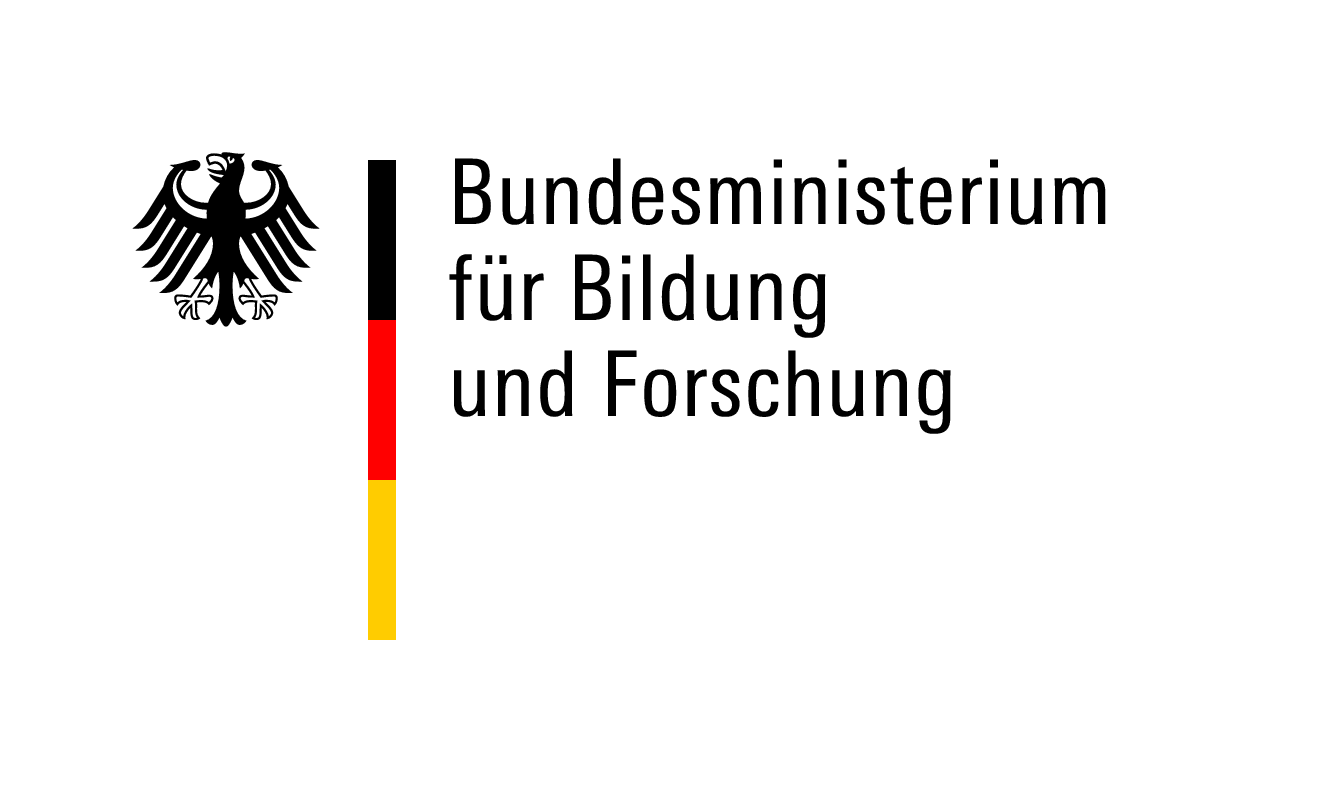 Name der Hochschule/des Studienkollegs: Projektverantwortliche/r (lt. MOVE):Antragstellung erfolgt alsStudienkolleg       Hochschule    